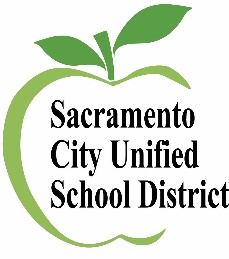 2019-20 School Site Council Timeline/Checklist(Revised August 20, 2019)*The following documents must be submitted to State and Federal Programs: Lisa-Torres@scusd.edu and Kelley Odipo at Kelley-Odipo@scusd.edu:School Site Council meeting schedule for the school yearAll School Site Council agendas and minutesMonthTitle I and LCFF School Site Council Activities Meeting 1September  School Site Council Elections (if needed; ideally occur in Spring)  School Site Council Roster  First SSC meeting (by September 30)  SSC Training, if needed (every 2 years)  Develop meeting calendar (turn meeting calendar into State and Federal programs)Meeting 2Oct.- Dec.  Monitoring of 2019-20 SPSA with discussion/approval of revisions to plan/budget  SSC approves 2019-20 School Parent & Family Engagement Policy and Compact, based on new ESSA templates, if this has not been completed.   Meeting 3 Nov./Dec.  Monitoring of 2019-20 SPSA with discussion/approval of revisions to plan/budget  Annual Evaluation of 2019-20 SPSA - Mid-year check of goals and strategies – complete Annual ReviewMeeting 4Jan.- Mar.   Monitoring of 2019-20 SPSA with discussion/approval of revisions to plan/budget   Add final Title I allocation and carryover to budget and SPSA Meeting 5Mar. – Apr.  SSC approves 2020-21 School Parent & Family Engagement Policy and Compact for distribution in 2020-21  Share district draft LCAP with SSC/Community  Hold SSC Election for 2020-21 school year,  if neededAdditional MeetingMay-June   Adjustment to SSC by-laws if needed